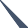 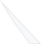 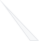 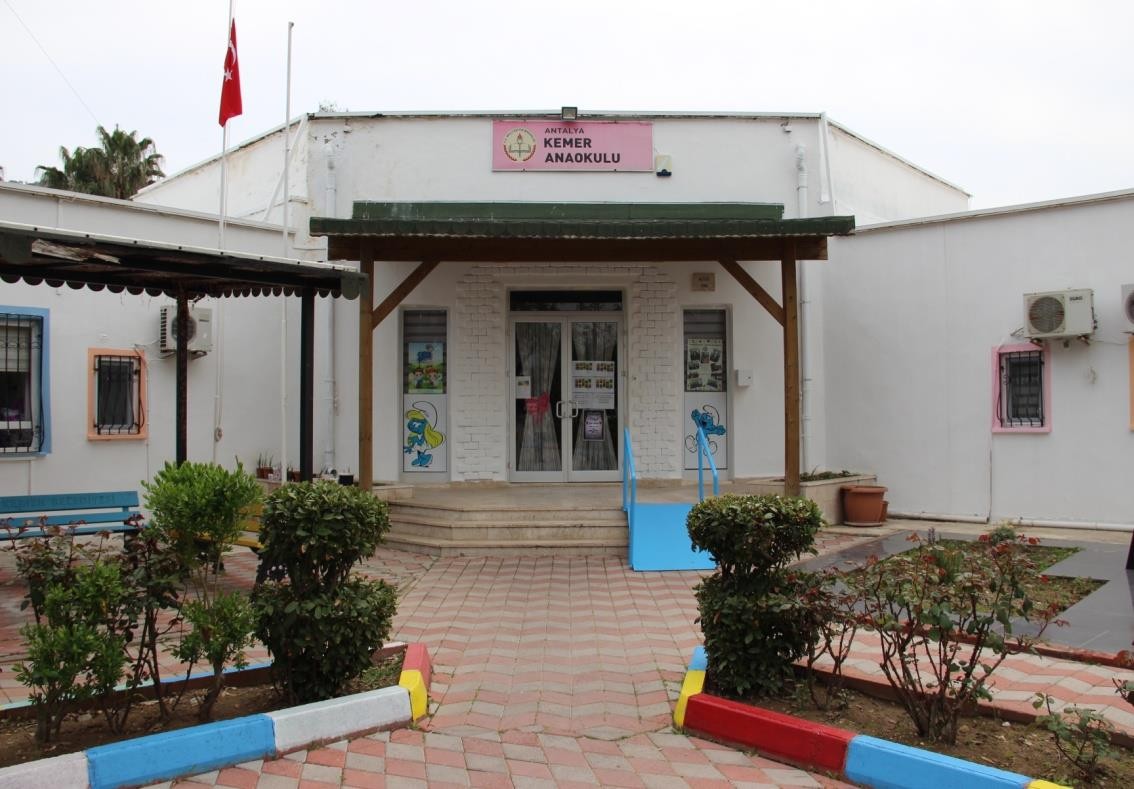 T.CKEMER KAYMAKAMLIĞI          KEMER ANAOKULU MÜDÜRLÜĞÜ                                               2019-2023  STRATEJİK PLAN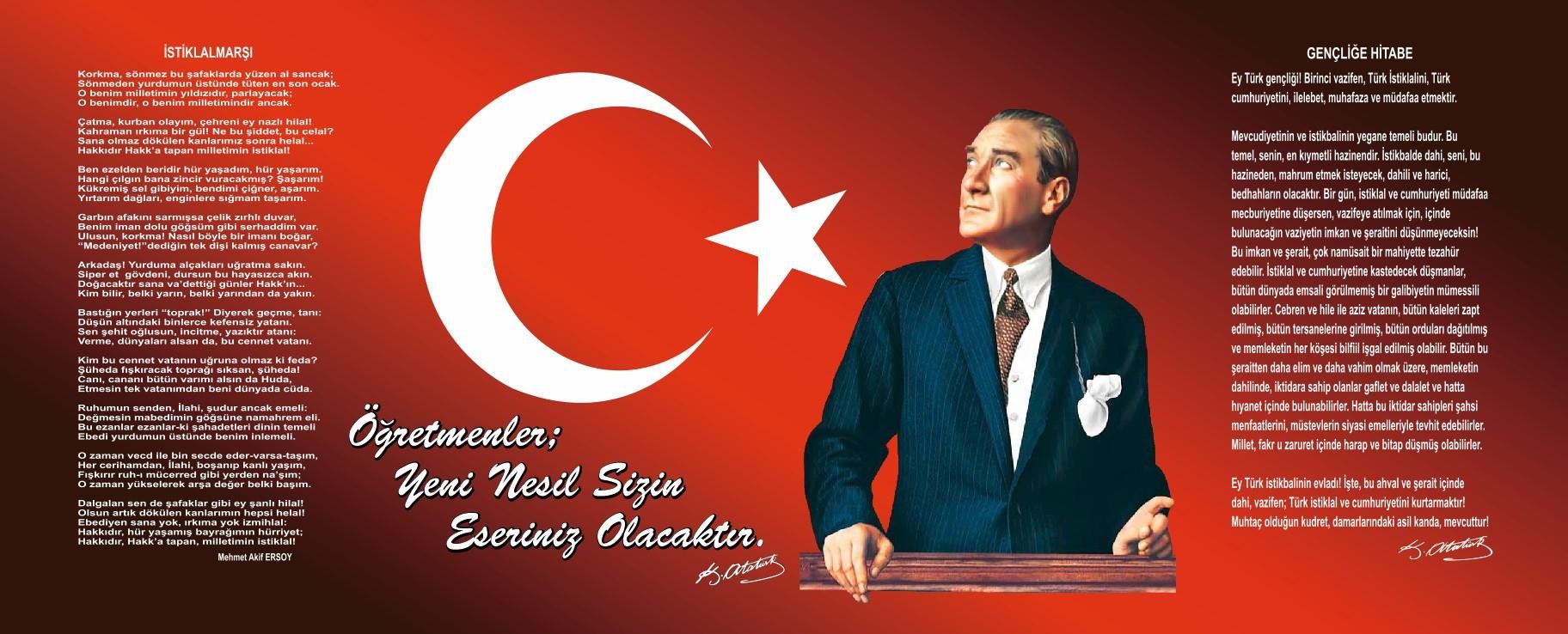 SunuşKemer Anaokulu, Eğitim ve öğretim işlerini mevzuatına göre yapmak, Okulöncesi eğitim yönetmeliği ve müfredat programının beklentileri doğrultusunda okul öncesi eğitimini düzenlemek ve uygulamakla görevli,36-66 aylık çocuklarıneğitim aldığı Milli Eğitim Bakanlığı’na bağlı bir kurumdur.İçinde bulunduğumuz bilim ve teknoloji çağında bilgiye ulaşmak ve ona sahip olmak çok kolay. Burada bize düşen bıkmadan yorulmadan kendimizi geliştirmek ve gelişen teknolojiyeadaptasyonumuzu sağlamaktır.Biz bireyler olarak geliştikçe kurumumuzu da geliştirmek için elimizden gelen gayreti göstereceğiz. Milli Eğitim Bakanlığı tarafından açıklanan 2023 Vizyon Belgesi ışığında hazırladığımız ‘’Kemer Anaokulu Müdürlüğü Stratejik Planı’’ aslında değişimin planlanmasıdır.Çocuklarımız bizim yarınlarımız.Mutlu yarınlar için tek ferdi bile kaybetme lüksümüz yok.Kemer Anaokulu Müdürlüğü olarak “gelişimi esas alan değişim” anlayışına dayalı sürekli gelişme ve iyileşmeyi gerçekleştirmek; belirlediği vizyonaulaşmak; Fiziki koşullarını iyileştirmek,okul öncesi eğitimi almamış tek çocuk bırakmamak. Projeleri ve çalışmalarıyla örnek bir okul öncesi kurumu olmak; değişimin ve gelişimin önündeki engelleri kaldırmak; bu anlayışla çalışan öğretmen, personel,öğrenci, velilerimizi destekleyebilmek için planlama çalışmalarımızı aralıksız sürdürmekteyiz.Kemer Anaokulu Müdürlüğü olarak stratejimizi belirlerken bu plan doğrultusunda, emin adımlarla ilerleyerek, başarılı olmayı hedefleyen bir misyonu benimsedik. Biliyoruz ki başarı; planlayarak, kendine güvenerek ve arkada bıraktıklarımızdan ders çıkararak, geleceğe yönelik çalışmalarımızla gerçekleşecektir. Bu çaba ile öğretmen ve öğrencilerimizi durağan bireğitim anlayışından kurtarıp öğrendiklerini hayatın her evresine aktif bir şekilde uygulayabilme yeteneği kazandırmayı hedefliyoruz.Vizyonumuz; çocuklarımızın düşlerini yaşadığı,okul öncesi eğitimde ilkleri gerçekleştiren vazgeçilmez adres olmak …Bu düşünceler içinde planımızda emeği geçen okulumuz personeline katkılarından dolayı teşekkür ediyorum, Kemer Anaokulu Müdürlüğü Stratejik planının Okulumuza yeni bir vizyon kazandırmasını temenni ediyorum.Gülten YAĞAR ÖZÜBERKOkul MüdürüİçindekilerSunuş	3İçindekiler	4Okulun Kısa Tanıtımı	6BÖLÜM I: GİRİŞ ve PLAN HAZIRLIK SÜRECİ2019-2023 dönemi stratejik plan hazırlanması süreci Üst Kurul ve Stratejik Plan Ekibinin oluşturulmasıile başlamıştır. Ekip tarafından oluşturulan çalışma takvimi kapsamında ilk aşamada durum analizi çalışmaları yapılmış vedurum analizi aşamasında paydaşlarımızın plan sürecine aktif katılımını sağlamak üzere paydaş anketi, toplantı ve görüşmeler yapılmıştır.Durum analizinin ardından geleceğe yönelim bölümüne geçilerek okulumuzun amaç, hedef, gösterge ve eylemleri belirlenmiştir. Çalışmaları yürüten ekip ve kurul bilgileri altta verilmiştir.BÖLÜM II:DURUM ANALİZİDurum analizi bölümünde okulumuzun mevcut durumu ortaya konularak neredeyiz sorusuna yanıt bulunmaya çalışılmıştır.Bu kapsamda okulumuzun kısa tanıtımı, okul künyesi ve temel istatistikleri, paydaş analizi ve görüşleri ile okulumuzun Güçlü Zayıf Fırsat ve Tehditlerinin (GZFT) ele alındığı analize yer verilmiştir.Okulun Kısa Tanıtımı/Kurumsal tarihçeHalen eğitim ve öğretimi sürdürdüğümüz okulumuz, 1989 yılında hizmete açılmış olup sosyal tesis olarak yapılıp mülkiyeti Turizm Bakanlığına aittir. 1011 metrekarelik bina alanı, 4305 metrekare bahçe alanına sahip olup tek blok içinde 4 dersliği varken 2006 yılında 5 dersliğe ,2009 yılında derslik sayısı 6 ‘ya 2017 yılında 7 dersliğe çıkmıştır. Bir müdür odası, bir müdür yardımcısı odası, bir rehberlik odası bir,1 mescit,1 depo,1 oyun salonu(çok amaçlı salon), bir yemekhaneden oluşup 166 öğrenciye hizmet sunmaktayız. Öğrenci sayıları 2003 yılında 32 iken; 2015-2016 eğitim öğretim yılında 143 e yükselmiş 2016-2017 eğitim öğretim yılında maksimum seviye olan 200 öğrenciye hizmet sunmuştur. 2017 yılında komşu okul olarak Antalya Büyükşehir Belediyesi Kemer Anaokulu’nun açılması ile 2017-2018 eğitim öğretim yılında 165 öğrenci ile eğitim öğretimi tamamlamıştır. Öğrenci sayılarının maksimum seviyeye çıkartmak temel amaçlarımız arasındadır.Okulumuzda 1 müdür 1 müdür yardımcısı, kadrolu 12,toplam 12 öğretmen görev yapmaktadır. Okulumuzda kadrolu hizmetli bulunmamaktadır.Sigortalı olarak ücretleri okul bütçesinden karşılanmak üzere ayrıca; 1 aşçı, 2 yardımcı personel toplam 3 personel görev yapaktadır.Okulumuz ikili Eğitim-Öğretim yapıyor olup, çalışan aileleri mağdur etmemek için Çocuk Kulübü çalışmaları yapılmaktadır. .Okulun Mevcut Durumu: Temel İstatistikler Okul KünyesiOkulumuzun temel girdilerine ilişkin bilgiler altta yer alan okul künyesine ilişkin tabloda yer almaktadır.Temel Bilgiler Tablosu- Okul KünyesiÇalışan BilgileriOkulumuzun çalışanlarına ilişkin bilgiler altta yer alan tabloda belirtilmiştir.Çalışan Bilgileri TablosuOkulumuz Bina ve AlanlarıOkulumuzun binası ile açık ve kapalı alanlarına ilişkin temel bilgiler altta yer almaktadır.Okul Yerleşkesine İlişkin BilgilerSınıf ve Öğrenci BilgileriOkulumuzda yer alan sınıfların öğrenci sayıları alttaki tabloda verilmiştir.Donanım ve Teknolojik Kaynaklarımız:Teknolojik kaynaklar başta olmak üzere okulumuzda bulunan çalışır durumdaki donanım malzemesine ilişkin bilgiye alttaki tabloda yer verilmiştir.Teknolojik Kaynaklar TablosuGelir ve Gider BilgisiOkulumuzun genel bütçe ödenekleri, okul aile birliği gelirleri ve diğer katkılarda dâhil olmak üzere gelir ve giderlerine ilişkin son iki yıl gerçekleşme bilgileri alttaki tabloda verilmiştir.UYGULANMAKTA OLAN STRATEJİK PLANIN DEĞERLENDİRİLMESİ (2015-2019)TEMA 1:	EĞİTİM VE ÖĞRETİME ERİŞİMStratejik Hedef 1.1 Okulumuz öğrencilerinin başarısının yükselmesini sağlamak için, öğrencilerle ilgili işlemleri takip ederek eğitim öğretimin niteliğinin ve kalitesinin artırılması2019-2023 stratejik planımızda Hedef 1.1 in gerçekleşmesinin izlenmesi için 3 adet performans göstergemiz yer almıştır.Hedefi gerçekleştirmeye yönelik belirlenen faaliyetlerin ve stratejilerin tamamı yapılmıştır, Performans göstergelerine aitizleme ve değerlendirme sonucunda tüm performans göstergelerinde makul düzeyde belirlenen hedef oranına ulaşılmıştır.MEB 2023 vizyon belgesi çerçevesinde, erken çocukluk dönemi 5 yaşta okul öncesi eğitim almış olanların oranı %100hedeflenmiş olması , okulumuz stratejik planında da bu performans göstergesinin %100 olarak alınmasına karar verilmiştir.TEMA 2:	EĞİTİM ÖĞRETİMDE KALİTEStratejik Hedef 2.1:	Öğrencilerimize sosyal kültürel ve sportif etkinliklere katılımına rehberlik etmek.Stratejik Hedef 2.2:	Öğrencilerin günlük yaşantılarında karşılaşabilecekleri sorunlara(şiddet,ihmal, istismar vs.)yönelik yaşam becerisi kazanmaları konusunda çalışmalar yürütmek.2019-2023 stratejik planımız içerisinde TEMA-2 içerisinde yer alan hedef 2.1 ve 2.2 ait hedeflerimiz, 2 adet performans göstergesi ile takip edilmektedir.Sportif ve kültürel faaliyetlere yönelik performans göstergelerinin daha ölçülebilir olması ve yeni planda eğitim-öğretim de kaliteyi artıracak nitelikte performans göstergelerinin olmasına özen gösterilecektir. Ayrıca EBA Portalından öğrenci veöğretmenlerimizin daha etkin kullanımlarına yönelik stratejiler ve bu stratejilerin izlenmesi için performans göstergelerioluşturulacaktır.Beslenme dostu okul programı genişletilerek, Değerler Eğitimi projelerine ilişkin stratejiler genişletilerek yeni planımızdaki kaliteyi artıracak stratejiler içerisinde yer alması kararlaştırıldı.Günlük yaşantılarında karşılaşabileceklerisorunlara(şiddet ,ihmal, istismar vs.)yönelik yaşam becerisi ilgili öğretmen ,öğrenci ve velilere yönelik eğitimler verildi. Bilgilendirme broşürleri dağıtıldı.TEMA 3:	KURUMSAL KAPASİTEStratejik Hedef 3: Gelişen ve yenilenen teknolojik imkanları kullanan ve kullanılmasını doğru yönde öğrencilerine öğreten bir okul ortamı oluşturabilmek..Amaç 3’e ait hedef müdürlüğümüze ait 2019-2023 stratejik planında 4 adet performans göstergesi ile takip edilmiştir.Okulumuzda ihtiyaç duyulan teknolojik araçların donanımına ilişkin sınıflarda bilgisayar, projeksiyon yenilenerek internet hızının artırılması ile teknolojiye daha hızlı ve güvenilir bir erişim sağlandı. Dersliklerde ki kitap öğrenme merkezlerine yaş seviyelerine uygun bilinçlenmelerini (sıfır atık, değerler eğitimi vb.) yeni kitaplar eklenerek kapasite artırıldı. Hedef 4 deulaşılmak istenen okul bahçesini öğrencilerin eğlenebileceği bahçe satranç alanı, geleneksel çocuk oyunları alanı eklenerek hedefimiz gerçekleştirilmiştir.PAYDAŞ ANALİZİKurumumuzun temel paydaşları veli ve öğretmen olmakla birlikte eğitimin dışsal etkisi nedeniyle okul çevresinde etkileşim içinde olunan geniş bir paydaş kitlesi bulunmaktadır. Paydaşlarımızın görüşleri anket, toplantı, dilek ve istek kutuları, elektronik ortamda iletilen önerilerde dâhil olmak üzere çeşitli yöntemlerle sürekli olarakalınmaktadır.Paydaş anketlerine ilişkin ortaya çıkan temel sonuçlara sonraki sayfada yer verilmiştir:Öğrenci Anketi Sonuçları:Okulumuzdaki öğrencilerimiz okuma ve yazma bilmedikleri için öğrenci anketi uygulanamamaktadırÖğretmen Anketi Sonuçları:Anketimize 9 öğretmenimiz katılmıştır. Anket sonucu yapılan değerlendirmelerde, öğretmenlerimizin verdiği cevaplar 1 ile 5 puan arasında puanlanmıştır. Öğretmenlerimizden; 3,5’ i 1 puan, 8,5’i 2 puan , 5,2’i 3 puan, 32,4 ’ ü 4 puan ve 50,4 ’ü 5 puan olarak anketi değerlendirmişlerdir. Öğretmenlerimiz okulumuzda alınan kararların çalışanların katılımıyla alındığı,kendisini okulun değerli bir üyesi olarak gördüğü, kendini geliştirme imkânı bulduğunu , okulda öğretmenler arasında ayrım yapılmadığını, okulun yerelde ve toplum üzerinde olumlu etki bırakacak çalışmalar yaptığını, yöneticilerimiz, yaratıcı ve yenilikçi düşüncelerin üretilmesini teşvik ettiğini, yöneticilerin okulun vizyonunu, stratejilerini, iyileştirmeye açık alanlarını vb. bilgileri çalışanlarla paylaştığını belirmişlerdir. Sonuç olarak bakıldığında öğretmenlerimizin % 85,3 oranı üzerinde sunulanhizmetlerden memnun oldukları ve hizmetlere rahat ulaşabildikleri görülmektedir. Öğretmenlerin okulun faaliyet alanları arasında en sorunlu olarak gördükleri alanlara ilişkin verdikleri cevaplar değerlendirildiğinde sırasıyla Okulumuzda sadeceöğretmenlerin kullanımına tahsis edilmiş yerlerin yeterli olmadığı anlaşılmaktadır.Veli Anketi Sonuçları:Stratejik planlamanın temel unsurlarından birisi olan katılımcılık ilkesi doğrultusunda kamu idaresinin etkileşim içinde olduğu tarafların görüşlerini alması ve elde ettiği görüşleri planlama sürecinde dikkate alması büyük önem arz etmektedir.Kemer Anaokulu Müdürlüğü 2019–2023 Stratejik Plan hazırlıkları çerçevesinde, idarenin geleceğinin şekillendirilmesinde paydaşların katkılarının beklendiği bu çalışmada kurumun mevcut durumuna ve gelecekteöngördüklerine yönelik görüş ve değerlendirmeleri büyük önem taşımaktadır. Ankette yer alan sorular, paydaş analizinde yer alması öngörülen konu başlıklarını içerecek şekilde düzenlenmiştir.Ankette idarenin tanınırlığı, idareye yönelik memnuniyet durumu, ilişkili olunan ve öncelik verilmesi gereken alanların tespit edilmesine yönelik sorulara yer verilmiştir. Bu anket okul velilerine uygulanmıştır. Anketimize 100 adet veli kısa bir sürede içerisinde katılımda bulunmuştur.Velilerimizden ; 7,5 ’i 1 puan, 13,6 ’ı 2 puan , 6,9 ’u 3 puan, 26,31 ’i 4 puan ve 45,69 ’u 5 puan olarak anketideğerlendirmişlerdir. Velilerimizden ankete katılanlardan yaklaşık 1,3 ‘ü E-Okul Veli Bilgilendirme Sistemi ile okulun internet sayfasını düzenli olarak takip etmediğini , 1,9 okul binası ve fiziki mekanların yeterli olmadığını belirtmişlerdir. Diğer taraftan velilerimizin 93 kişi İhtiyaç duyduğumda okul çalışanlarıyla rahatlıkla görüşebildiği, okul duyurularını zamanında öğrendiği, öğrencisiyle ilgili konularda okulda rehberlik hizmeti alabildiği, okula ilettiği istek ve şikâyetlerim dikkate alındığı,öğretmenlerin yeniliğe açık olarak derslerin işlenişinde çeşitli yöntemler kullandığı, çocuğunun okulunu sevdiğini veöğretmenleriyle iyi anlaştığını düşündüğü, okulun teknik araç ve gereç yönünden yeterli donanıma sahip olduğu yönde olumlu görüş belirtmişlerdir. Sonuç olarak bakıldığında velilerimizin % 75,5 oranı üzerinde sunulan hizmetlerden memnun oldukları ve hizmetlere rahat ulaşabildikleri görülmektedir.Paydaşların okulun faaliyet alanları arasında en sorunlu olarak gördükleri alanlara ilişkin verdikleri cevaplar değerlendirildiğinde sırasıyla okulun binası, güvenlik veE-Okul Veli Bilgilendirme Sistemi olduğu anlaşılmaktadır.GZFT (Güçlü, Zayıf, Fırsat, Tehdit) AnaliziOkulumuzun temel istatistiklerinde verilen okul künyesi, çalışan bilgileri, bina bilgileri, teknolojik kaynak bilgileri ve gelir gider bilgileri ile paydaş anketleri sonucunda ortaya çıkan sorun ve gelişime açık alanlar iç ve dış faktör olarak değerlendirilerek GZFT tablosunda belirtilmiştir. Dolayısıyla olguyu belirten istatistikler ile algıyı ölçen anketlerden çıkan sonuçlar tek bir analizde birleştirilmiştir.Kurumun güçlü ve zayıf yönleri donanım, malzeme, çalışan, iş yapma becerisi, kurumsal iletişim gibi çok çeşitli alanlarda kendisinden kaynaklı olan güçlülükleri ve zayıflıkları ifade etmektedir ve ayrımda temel olarak okul müdürü/müdürlüğü kapsamından bakılarak iç faktör ve dış faktör ayrımı yapılmıştır.İçsel FaktörlerGüçlü YönlerZayıf YönlerDışsal FaktörlerFırsatlarTehditlerGELİŞİM VE SORUN ALANLARIGelişim ve sorun alanları analizi ile GZFT analizi sonucunda ortaya çıkan sonuçların planın geleceğe yönelim bölümü ile ilişkilendirilmesi ve buradan hareketle hedef, gösterge ve eylemlerin belirlenmesi sağlanmaktadır.Gelişim ve sorun alanları ayrımında eğitim ve öğretim faaliyetlerine ilişkin üç temel tema olan Eğitime Erişim, Eğitimde Kalite ve kurumsal Kapasite kullanılmıştır. Eğitime erişim, öğrencinin eğitim faaliyetine erişmesi ve tamamlamasına ilişkin süreçleri; Eğitimde kalite, öğrencinin akademik başarısı, sosyal ve bilişsel gelişimi olmak üzere eğitim ve öğretim sürecinin hayata hazırlama evresini; Kurumsal kapasite ise kurumsal yapı, kurum kültürü, donanım, bina gibi eğitim ve öğretim sürecine destek mahiyetinde olan kapasiteyi belirtmektedir.BÖLÜM III: MİSYON, VİZYON VE TEMEL DEĞERLEROkul Müdürlüğümüzün Misyon, vizyon, temel ilke ve değerlerinin oluşturulması kapsamında öğretmenlerimiz, öğrencilerimiz, velilerimiz, çalışanlarımız ve diğer paydaşlarımızdan alınan görüşler, sonucundastratejik plan hazırlama ekibi tarafından oluşturulan Misyon, Vizyon, Temel Değerler;Okulumuz üst kurulana sunulmuş ve üst kurul tarafından onaylanmıştır.MİSYONUMUZ:Yenilikçi çalışkan değerlerine sahip çıkan, kendine ve çevresine saygılı, sevmeyi bilen, doğaya ve çevreye duyarlı, özgüveni yüksek, soru sorabilen, problem çözebilen, araştıran, kendi haklarını bilen ve sorgulayabilen, liderlik vasıflarını keşfeden ve kullanan, ön yargılı olmayan, empati kurabilen, yeri geldiğinde teşekkür edip, özür dileyebilen, spor yapan, akademikanlamda donanımlı ingilizceye hakim değerlerimize hakim ve kendini ifade edebilen, ne istediğini bilen, tüketen değil, üreten, iç dünyası zengin bireyler yetiştirmek ve okul öncesi eğitimde topluma örnek bir kurum olarak geleceğimizin güvencesi olan çocuklarımız ve onları bize emanet eden ebeveynler adına "Hayalimiz Anaokulu" kaliteli hizmet vermektedirVİZYONUMUZOkul öncesi eğitimde; beklentilerin daima üstünde kalitesi ile örnek gösterilen güven ve huzurun odağı, lider bir kurum olmak. Milli manevi değerlerini benimsemiş ve kültürüne sahip çıkan, bilimsel düşünen, proje üreten ve öğreten, kendine güvenen, kendini ve çevresini olduğu gibi kabul eden gelişimi açık yenilikçi, çağdaş bireyler yetiştirmek temel hedefimizdir.TEMEL DEĞERLERİMİZEşitlik ve adalet,Verimli, etkin ve kaliteli hizmet,Geniş katılımlı ekip çalışması,Çalışanlara ve hizmetten yararlananlara saygı,Kurumsal amaçlarda tutarlılık,Tarafsızlık ve Güvenilirlik,İnsan Hakları ve Demokrasinin Evrensel Değerleri,Çevre duyarlılığı,Sağlıklı gelecek nesiller,Çalışanlara ve hizmetten yararlananlara saygı,AMAÇ, HEDEF VE EYLEMLERTEMA I: EĞİTİM VE ÖĞRETİME ERİŞİMEğitim ve öğretime erişim okullaşma , devam ve devamsızlık, okula uyum ve oryantasyon, özel eğitime ihtiyaç duyan bireylerin eğitime erişimi, yabancı öğrencilerin eğitime erişiminin ele alındığı temadır.Stratejik Amaç 1:Kayıt bölgemizde yer alan çocukların okullaşma oranlarını artıran, öğrencilerin uyum ve devamsızlık sorunlarını gideren etkin bir yönetim yapısı kurulacaktır.Stratejik Hedef 1.1.Kayıt bölgemizde yer alan çocukların okullaşma oranları artırılacak ve öğrencilerin uyum ve devamsızlık sorunları da giderilecektir.Performans GöstergeleriEylemlerTEMA II: EĞİTİM VE ÖĞRETİMDE KALİTENİN ARTIRILMASIEğitim ve öğretimde kalitenin artırılması başlığı esas olarak eğitim ve öğretim faaliyetinin hayata hazırlama işlevinde yapılacak çalışmaları kapsamaktadır.Bu tema altında akademik başarı, kazanım ve göstergeler, öğrencilerin bilimsel, sanatsal, kültürel ve sportif faaliyetlere teşvik etmeye yönelik rehberlik faaliyetleri yer almaktadır.Stratejik Amaç 2:Öğrencilerimizin gelişmiş dünyaya uyum sağlayacak şekilde donanımlı bireyler olabilmesi için eğitim ve öğretimde kalite artırılacaktır.Stratejik Hedef 2.1.Öğrenme kazanımlarını takip eden ve velileri de sürece dâhil eden bir yönetim anlayışı ile öğrencilerimizin akademik başarıları ve sosyal faaliyetlere etkin katılımı artırılacaktır.EylemlerStratejik Hedef 2.2.Etkin bir rehberlik anlayışıyla, öğrencilerimizi ilgi ve becerileriyle orantılı bir şekilde ilkokula hazır hale getiren daha kaliteli bir kurum yapısına geçilecektir.EylemlerTEMA III: KURUMSAL KAPASİTEStratejik Amaç 3:Eğitim ve öğretim faaliyetlerinin daha nitelikli olarak verilebilmesi için okulumuzun kurumsal kapasitesi güçlendirilecektir.Stratejik Hedef 3.1. Etkili ve verimli bir kurumsal yapıyı oluşturmak için; mevcut beşeri, fiziki alt yapı ile yönetim ve organizasyon yapısı iyileştirilecektir.Performans GöstergeleriEylemlerBÖLÜM:MALİYETLENDİRME2019-2023 Stratejik Planı Faaliyet/Proje Maliyetlendirme TablosuTabloya ait veriler 2018 mali yıl sonu itibarı ile gerçekleşen okulumuza bakanlıkça tahsis edilen ödenek ve okul aile birliği verileri esas alınarak müdürlüğümüz plan maliyet bütçesi hazırlanmıştır. Bakanlık ödenekleri %15 oranında ,okul aidatları% 25 oranında , okul aile birliği sayısal verileri ise % 5 oranında yıllık artırımları yapılarak 5 yıllık maliyet tablosuoluşturulmuştur.BÖLÜM:İZLEME VE DEĞERLENDİRMEOkulumuz Stratejik Planı izleme ve değerlendirme çalışmalarında 5 yıllık Stratejik Planın izlenmesi ve 1 yıllık gelişim planın izlenmesi olarak ikili bir ayrıma gidilecektir.Stratejik planın izlenmesinde 12 aylık dönemlerde izleme yapılacak denetim birimleri, il ve ilçe millî eğitim müdürlüğü ve Bakanlık denetim ve kontrollerine hazır halde tutulacaktır. Okullarımız ve kurumlarımız için yapılacak olan okul gelişim modeli ve stratejik plan izleme modeli sistemine ilgili verilerin girişleri yapılacaktır.Yıllık planın uygulanmasında yürütme ekipleri ve eylem sorumlularıyla dönemlik ilerleme toplantıları yapılacaktır.Toplantıda bir önceki dönemde yapılanlar ve bir sonraki dönemde yapılacaklar görüşülüp karara bağlanacaktır.Misyonumuz / Vizyonumuz…………………..……………………………………………………………………………………………………22TEMA I: EĞİTİM VE ÖĞRETİME ERİŞİM..……………………………………………………………………………………………………………………..24TEMA II: EĞİTİM VE ÖĞRETİMDE KALİTENİN ARTIRILMASI.……………………………………………………………………………………………………………………….26TEMA III: KURUMSAL KAPASİTE.……………………………………………………………………………………………………………………….30IV. BÖLÜM: MALİYETLENDİRME33V.BÖLÜM :İZLEME VE DEĞERLENDİRME34Üst Kurul BilgileriÜst Kurul BilgileriEkip BilgileriEkip BilgileriAdı SoyadıUnvanıAdı SoyadıUnvanıGülten YAĞAR ÖZÜBERKOkul MüdürüEmine ŞENEROkul Öncesi ÖğretmeniDerya AVLARMüdür YardımcısıSultan Nur AKBULUTOkul Öncesi ÖğretmeniMüge GÜNEYOkul Öncesi ÖğretmeniYeliz TIĞLAZOkul Öncesi ÖğretmeniMüzeyyen BİLİCİOkul Aile Birliği BaşkanıTülay AKBOĞA YÜKSELOkul Öncesi ÖğretmeniŞevki TURALOkul Aile Birliği Yön. Kurulu ÜyesiGülsemin KARAGÖZRehberÖğretmeniAyşe GÜVENEROkul Öncesi ÖğretmeniMüge GÜNEYOkul Öncesi ÖğretmeniEzgi YORGANCILAROkul Öncesi ÖğretmeniNazlı  GÜRBÜZ ÖZOkul Öncesi ÖğretmeniTuğçe KİRAZCIOkul Öncesi ÖğretmeniSeda KURTOkul Öncesi ÖğretmeniMelek DEMİRELOkul Öncesi Öğretmeniİli:İli:Antalyaİlçesi:İlçesi:KemerAdres:Adres:Karayer	Cd.	Sosyal konutlar No:1Kemer /ANTALYA Posta Kodu: 07980Coğrafi Konum (link):Coğrafi Konum (link):https://goo.gl/maps/N973FXMq6T42Telefon Numarası:Telefon Numarası:0 242 814 15 11Faks Numarası:Faks Numarası:0 242 814 21 78e- Posta Adresi:e- Posta Adresi:751568@meb.k12.trWeb sayfası adresi:Web sayfası adresi:http://antalyakemeranaokulu.meb.k1 2.trKurum Kodu:Kurum Kodu:751568Öğretim Şekli:Öğretim Şekli:İkili öğretimOkulun Hizmete Giriş Tarihi :Okulun Hizmete Giriş Tarihi :1989Toplam Çalışan SayısıToplam Çalışan Sayısı17Öğrenci Sayısı:Kız78Öğretmen SayısıKadın14Öğrenci Sayısı:Erkek88Öğretmen SayısıErkek-Öğrenci Sayısı:Toplam166Öğretmen SayısıToplam14Derslik Başına Düşen Öğrenci Sayısı :24Şube Başına Düşen Öğrenci Sayısı :19Öğretmen Başına Düşen Öğrenci Sayısı :19Şube Başına 30’dan Fazla Öğrencisi Olan Şube Sayısı :-Öğrenci Başına Düşen Toplam Gider Miktarı*1182,9Öğretmenlerin Kurumdaki Ortalama Görev Süresi :3UnvanErkekKadınToplamOkul Müdürü ve Müdür Yardımcısı-22Okul Öncesi Öğretmen-1111Rehber Öğretmen-11İdari Personel-22Yardımcı Personel-33Toplam Çalışan Sayıları-1717Okul BölümleriOkul BölümleriÖzel AlanlarVarYokOkul Kat Sayısı1Çok Amaçlı SalonxDerslik Sayısı7Derslik Alanları (m2)Kullanılan Derslik Sayısı7Şube Sayısı9İdari Odaların Alanı (m2)30Okul Oturum Alanı (m2)1011Okul Bahçesi (Açık Alan)(m2)5316Okul Kapalı Alan (m2)966Sanatsal, bilimsel ve çok amaçlı salon toplam alan(m2)50Tuvalet Sayısı - (m2)10 –46Diğer (Depo-Rehberlik Servisi-)(m2)37SınıfıKızErkekToplam3 yaş / A119203 YAŞ /B85134 YAŞ /A48124 YAŞ /B911204 YAŞ /C715225 YAŞ /A137205 YAŞ /B611175 YAŞ/ C810185 YAŞ /D121224TOPLAM7888166Akıllı Tahta Sayısı-TV Sayısı-Masaüstü Bilgisayar Sayısı3Yazıcı Sayısı-Taşınabilir Bilgisayar Sayısı6Fotokopi Makinası Sayısı6Projeksiyon Sayısı5İnternet Bağlantı Hızı24MbitYıllarGelir MiktarıGider Miktarı2016153.013,5154.513,152017191.499,44161.349,252018196.362,9214.118,812019137.495,81122.883,99202065.895,2283.752,742021227.018,09182.884,04ÖğrencilerÖğrencilerimizin hazır bulunuşluk düzeylerinin yüksek olması.Öğrenci sayımızın yeterliolması.ÇalışanlarÖğretmen kadromuzun çalışkan dinamik ve kendi alanından mezun olması .Personellerin tecrübeli olmaları, yaptıkları işe hâkim olmaları ve görevini devralabilecek yeterlilikte olmaları.VelilerVeli iletişimimizin güçlü olması.Velilere yönelik eğitim seminerlerinin verilmesiBina ve YerleşkeToplantıların  yürütülebileceği çok amaçlı	salonuna sahip olunması, Derslik başına düşenöğrenci sayımızın ilçe geneline oranla düşük olması,Yönetim SüreçleriŞeffaf ve Katılımcı anlayışa sahip bir yönetim anlayışının olması.İdarecinin eğitim yönetimi vedenetimi alanında yüksek lisans mezunu olması.İletişim SüreçleriPaydaşlarımız ile yakın ve güçlü ilişkilerin kurulması,Sivil toplum kuruluşları ile yapıcıişbirliklerinin kurulmuş olması,Eğitim SüreçleriBaşarıyı destekleyen güçlü, başarılı, projelerimizin varlığı.( Değerler Eğitimi-Beslenme DostuOkul – e - Twinning)ÇalışanlarKadrolu	memur	ve	yardımcı	personelin	olmaması.Güvenlik	görevlisi	ve	gece	bekçisininolmaması .VelilerAilelerin verilen seminerlere yeterli önem vermemesiBina ve YerleşkeOkul binasının çok eski olması , yağmurlarda sürekli akması, bazı sınıflarımızın küçük olması,öğretmenler odası olmaması.DonanımAkıllı tahtaların olmaması.Yönetim SüreçleriMevzuat değişikliklerinin sık olması, bürokrasi işlemlerinin fazla olmasıİletişim SüreçleriVelilerin E-Okul VBS Sistemini ve okul internet sitesini takip ve izleme azlığı.PolitikBakanlığımızın Vizyon 2023 belgesinde yer alan unsurların müdürlüğümüzde/kurumumuzdapozitif beklentiler oluşturması.EkonomikEğitime duyarlı belediye ve sivil toplum kuruluşlarından destek alınması.SosyolojikVeli iletişiminin güçlü olması.Mevzuat-YasalOkulumuzun diğer okullar ve kurumlarla iletişiminin güçlü olması.Ekolojikİlçe merkezinde ulaşımın kolay olduğu bir yerde olmasıEkonomikOkulun bulunduğu çevredeki bireylerin turizm işçisi olması sebebiyle mevsimlik göçlerin veekonomik sıkıntıların olması.Sosyolojikİlçe genelinde parçalanmış aile sayısının fazla olması ve çocukların okul kayıtlarında yaşanansıkıntılar, yabancı uyruklu çocukların Türkçe bilmemeleri.TeknolojikMedya, internet ve iletişim araçlarının öğrenciler üzerindeki olumsuz etkisiMevzuat-YasalMevzuat değişikliklerinin sık olması, bürokrasi işlemlerinin fazla olmasıEĞİTİME ERİŞİMEĞİTİMDE KALİTEKURUMSAL KAPASİTEOkullaşma OranıAkademik BaşarıKurumsal İletişimOkula Devam/ DevamsızlıkSosyal, Kültürel ve Fiziksel GelişimKurumsal YönetimOkula Uyum, OryantasyonÖğretim YöntemleriBina ve YerleşkeÖzel Eğitime İhtiyaç Duyan BireylerDers araç gereçleriDonanımTemizlik, HijyenİşGüvenliği, Okul Güvenliğiİnsan kaynakları1.TEMA: EĞİTİM VE ÖĞRETİME ERİŞİM1.TEMA: EĞİTİM VE ÖĞRETİME ERİŞİM1Okullaşma oranları2Devamsızlık oranları3Okula uyum ve oryantasyon sorunları4Özel eğitime ihtiyaç duyan öğrenciler2.TEMA: EĞİTİM VE ÖĞRETİMDE KALİTE2.TEMA: EĞİTİM VE ÖĞRETİMDE KALİTE1Yabancı dil yeterliliği2Sosyal sportif kültürel etkinlikler3Projelerin özendirilmesi ve artırılması3.TEMA: KURUMSAL KAPASİTE3.TEMA: KURUMSAL KAPASİTE1İnsan kaynaklarında mesleki yetkinliklerinin artırılması2Okul ve kurumların sosyal, kültürel, sanatsal ve sportif faaliyet alanlarının yetersizliği3Donatım eksiklerinin giderilmesi4Okul güvenliği çalışmaları5Okullardaki fiziki durumun özel eğitime gereksinim duyan öğrencilere uygunluğu6Paydaşların memnuniyet düzeyleriNoPERFORMANSGÖSTERGESİMevcutHEDEFHEDEFHEDEFHEDEFHEDEFNoPERFORMANSGÖSTERGESİ201820192020202120222023PG.1.1.1Kayıt bölgesindeki öğrencilerden okula kayıt yaptıranların oranı (%)18,5818,5918,6018,6118,6218,63PG.1.1.2Şartları		elverişsiz	öğrencilere	beslenme	ve	araç gereç	yardımı	ilişkin	yardım		yapılan		öğrencioranı (%)4,24,75,25,85,87PG.1.1.3Özel eğitime ihtiyaç duyan öğrencilerinuyumunun sağlanmasına yönelik öğretmen eğitimlerine katılan okul öncesi öğretmeni oranı(%)100100100100100100NoEylem İfadesiEylem SorumlusuEylem Tarihi1.1.1.Kayıt bölgesinde yer alan öğrencilerin tespiti çalışması yapılacaktır.Okul	Yönetimi-Sınıf Öğretmeni01 Eylül-30 Eylül1.1.2Şartları	elverişsiz	öğrencilerin	belirlenerek	yardım alanlarının tespiti yapılacaktır.Okul	Yönetimi-Okul	Aile Birliği- Sınıf Öğretmenleri01 Eylül- 30 Haziran1.1.3Özel	eğitime	ihtiyaç	duyan	öğrencilerin	uyumununsağlanmasına yönelik okul öncesi öğretmen eğitimlerine katılımı sağlanacaktır.Okul Yönetimi2019-2023NoPERFORMANS GÖSTERGESİMevcutHEDEFHEDEFHEDEFHEDEFHEDEFNoPERFORMANS GÖSTERGESİ201820192020202120222023PG.2.1.1Bir eğitim ve öğretim döneminde bilimsel, kültürel, sanatsalve sportif alanlarda en az bir faaliyete katılan öğrenci oranı (%)100100100100100100PG.2.1.2Toplumsal sorumluluk ve gönüllülük programlarına katılan öğrenci oranı (%)8587909295100P.G.2.1.3Öğretmenlerimiz tarafında Eğitim Bilişim Ağı (EBA) sistemine eklenen ders destek materyalleri ve uygulamaların sayısı81015203035NoEylem İfadesiEylem SorumlusuEylem Tarihi2.1.1.Yıl içinde yapılacak bilimsel, kültürel, sanatsal ve sportif faaliyetler	belirlenerek	ve	öğrencilerin	kalıtımısağlanacaktır.Okul	Yönetimi	-	Sınıf Öğretmenleri01 Eylül-30 Haziran2.1.2Toplumsal	sorumluluk	ve	gönüllülük	programlarının belirlenerek öğrencilerin katılımı sağlanacaktır.Okul Yönetimi - Sınıf Öğretmenleri01 Eylül-30 Haziran2.1.3Öğretmenlerimiz tarafından Eğitim Bilişim Ağı (EBA) sistemine eklenmesi için ders destek materyalleri ve uygulamaların geliştirilmesi sağlanacak.Okul Yönetimi - Sınıf Öğretmenleri01 Eylül-30 HaziranNoPERFORMANS GÖSTERGESİMevcu tHEDEFHEDEFHEDEFHEDEFHEDEFNoPERFORMANS GÖSTERGESİ201820192020202120222023PG.2.2. 1Okulumuzda Ulusal-uluslararası olarak Yapılan proje sayısı (Tübitak- Erasmus-AB veya bakanlık düzeyinde projeler)5668910PG.2.2. 2Okulumuzda ilkokul kurum tanıtım rehberlik faaliyetleri konusunda rehberlik yapılan öğrenci oranı (%)100100100100100100PG.2.2. 3Okulumuzdabireğitim-öğretimyılındadüzenlenentoplantıveeğitimetkinliklerekatılanvelile rinoranı (%)54,25555565657PG.2.2. 4Okulumuzda bir eğitim-öğretim yılında düzenlenen toplantı ve eğitim etkinliklere katılan öğrencilerin oranı (%)100100100100100100NoEylem İfadesiEylem SorumlusuEylem Tarihi2.1.1.Okulumuzda Ulusal-uluslararası olarak yapılan projeler hakkında bilgilendirme yapılacak ve çalışma grupları kurulacaktır. (Tübitak-Erasmus-AB veya bakanlık düzeyinde projeler)Okul	Yönetimi	-	Sınıf Öğretmenleri01 Eylül-30 Haziran2.1.2Okulumuzda	ilkokul kurum tanıtım rehberlik faaliyetleri yapılacaktır.Okul Yönetimi - Sınıf Öğretmenleri30 Haziran - 01 Eylül2.1.3Okulumuzda	velilerimize yönelik	toplantı ve etkinlikler düzenlenecektir.Okul	Yönetimi	-	Sınıf Öğretmenleri01 Eylül-30 Haziran2.1.4Okulumuzda öğrencilerimize yönelik toplantı ve etkinlikler düzenlenecektir.Okul	Yönetimi	-	Sınıf Öğretmenleri01 Eylül-30 HaziranNoPERFORMANS GÖSTERGESİMevcutHEDEFHEDEFHEDEFHEDEFHEDEFNoPERFORMANS GÖSTERGESİ201820192020202120222023PG.3.1.1Lisansüstü eğitim alan personel oranı ( % )181920212223PG.3.1.2Yabancı dil sınavında (YDS) en az C seviyesi veya eşdeğeri bir belgeye sahip olan öğretmen sayısı111222PG.3.1.3Okulumuzda İş güvenliği eğitimi alan personel oranı (%)100100100100100100PG.3.1.4Okula ulaşımını servisle sağlayan öğrenci oranı (%)121211111010P.G.3.1.5Okulumuzda Öğretmen başına düşen öğrenci sayısı191919191818P.G.3.1.6Okulumuzda Z kütüphanesi bulunma durumu (0-1)000011P.G.3.1.7Müdürlüğünüz iş ve işlemlerine yönelik paydaşların memnuniyet oranı (%)8485.4885.8786.4189.0390.73NoEylem İfadesiEylem SorumlusuEylem Tarihi3.1.1Personelimiz Lisansüstü eğitim alanında desteklenecek ve teşvik edilecektir.Okul Yönetimi - Sınıf Öğretmenleri2019-20233.1.2Yabancı dil sınavına (YDS) öğretmenlerimizin girmesi teşvik edilecektir.Okul Yönetimi - Sınıf Öğretmenleri2019-20233.1.3Okulumuzda İş güvenliği eğitimi düzenlenmesi sağlanacaktır.Okul Yönetimi - Sınıf Öğretmenleri01 Eylül-30 Eylül3.1.4Okul servisleri düzenli olarak denetlenecektir.Okul Yönetimi - Sınıf Öğretmenleri01 Eylül-30 Haziran3.1.5Okulumuzda Öğretmen başına düşen öğrenci sayısının düzenli olması için sınıf dağılımları dengeli yapılacaktır.Okul Yönetimi - Sınıf Öğretmenleri01 Eylül-30 Eylül3.1.6Okulumuzda Z kütüphane kurulumu için hayırseverlerle görüşmeler yapılacaktır.Okul Yönetimi - Sınıf Öğretmenleri01 Eylül-30 Haziran3.1.7Müdürlüğünüz iş ve işlemlerine yönelik paydaşların memnuniyet oranı yıllık anketler düzenlenerek belirlenecektir.Okul Yönetimi - Sınıf Öğretmenleri01	Eylül-30 HaziranKaynak Tablosu20192020202120222023ToplamGenel Bütçe15.00017.25019.83022.80426.224101.108Valilikler ve Belediyelerin Katkısı------Okul Aidatları145.537,45181.921,812227.402,266284.252,832355.316,041.194.430,04Diğer (Okul Aile Birlikleri)2.6002.7302.866,53.009,83.160,314.366,6TOPLAM163.137,45201.901,812250.098,766310.066,632384.700,341.309,905